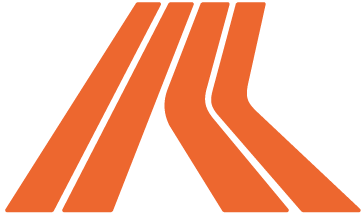 VALSTYBĖS ĮMONĖ LIETUVOS AUTOMOBILIŲ KELIŲ DIREKCIJADĖL VALSTYBINĖS REIKŠMĖS MAGISTRALINIO KELIO A1Valstybės įmonė Lietuvos automobilių kelių direkcija (toliau – Kelių direkcija) išnagrinėjo Jūsų 2022 m. gruodžio 29 d. raštą Nr. (3.4)V8E-1662 „Dėl gyventojų prašymo, esant galimybei įrengti dviejų lygių sankryžą magistraliniame kelyje A1, palaikymo“, atsižvelgdama į                                       2022 m. gruodžio 23 d. Aurelijaus Jono Andziulio užklausimą (prašymą).         Magistraliniai keliai – tai pagrindiniai Lietuvos keliai, kuriais vyksta intensyviausias transporto priemonių eismas. Lietuvoje yra 1751 km valstybinės reikšmės magistralinių kelių. Keliai projektuojami vadovaujantis aplinkos ministro ir susisiekimo ministro 2008 m. sausio 9 d. įsakymu Nr. D1-11/3-3 „Dėl kelių techninio reglamento KTR 1.01:2008 „Automobilių keliai“ patvirtinimo“ patvirtintu techniniu reglamentu. Magistraliniuose AM ir I kategorijos keliuose sankryžos gali būti įrengiamos ne dažniau kaip kas 5000 metrų. Statytojo teisė įgyvendinama, kai žemės sklypas ir statinys (jo dalis) valdomas, naudojamas ir disponuojamas turto patikėjimo teise. Taip ir yra (saugaus eismo sumetimais) įgyvendinta valstybinės reikšmės magistraliniame kelyje A1 Vilnius–Kaunas–Klaipėda 86,08 km ties įvažiavimu į vietinės reikšmės kelią link Karčiupio kaimo. Kelių direkcija parengė valstybinės reikšmės kelių plėtros ir priežiūros iki 2035 metų strategines gaires ir informuoja, kad buvo atlikti minėtų kelių su asfalto danga tyrimai ir parengtas rekonstruotinų ir remontuotinų magistralinių kelių ruožų prioritetinės eilės sąrašas. Kelių direkcija žino apie magistralinio kelio A1 Vilnius–Kaunas–Klaipėda ruožo nuo 81,098 iki 89,440 km (yra sąrašo 27 vietoje) būklę: šiame kelio ruože kelio danga ir kiti kelio elementai su techninėmis eismo reguliavimo priemonėmis, atitinkamai pagal minėtos prioritetinės eilės sąraše užimamą vietą, neatitinka magistralinių kelių dangoms pagal nustatytas kelio kategorijas keliamų reikalavimų. Atsižvelgiant į kelių sričiai skiriamą Kelių priežiūros ir plėtros programos finansavimą ir kitas technines galimybes, vertinant eiliškumo ir proporcingumo principais bei atėjus eilei, Kelių direkcija, rengdama minėto kelio ruožo taisymo (remonto) projektą, vadovausis Viešųjų pirkimų įstatymo nuostatomis.G. Asadauskas, tel. (8 5)  232 9721, el. p. gintaras.asadauskas@lakd.ltKaišiadorių rajono savivaldybės meruiVyteniui TomkuiKopijaAurelijui Jonui Andziuliuiaurelijusandziulis@gmail.comNr. (6.9)2-Kaišiadorių rajono savivaldybės meruiVyteniui TomkuiKopijaAurelijui Jonui Andziuliuiaurelijusandziulis@gmail.comĮ 2022-12-29Nr. (3.4)V8E-1662Kaišiadorių rajono savivaldybės meruiVyteniui TomkuiKopijaAurelijui Jonui Andziuliuiaurelijusandziulis@gmail.comĮ 2022-12-23Nr. –Kaišiadorių rajono savivaldybės meruiVyteniui TomkuiKopijaAurelijui Jonui Andziuliuiaurelijusandziulis@gmail.comTransporto infrastruktūros planavimo ir inovacijų departamento direktorius, pavaduojantis direktoriųAivaras Vilkelis